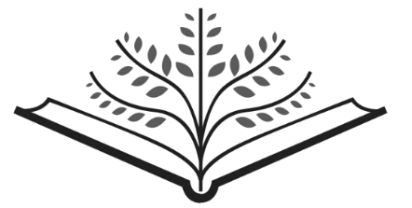 Paideia Seminar Lesson Plan Text: 			Grade/Subject:	Ideas, Values:	Date of Origin:	Pre-Seminar ContentLaunch Activity:	Inspectional Read:Background Information:Vocabulary:Analytical Read:Pre-Seminar Process: Define and State the purpose for the seminar.“A Paideia seminar is a collaborative, intellectual dialogue about a text, facilitated with open-ended questions.”“The main purpose of seminar is to arrive at a fuller understanding of the textual ideas and values, of ourselves, and of each other.”Describe the responsibilities of facilitator and participants.“I am primarily responsible for asking challenging, open-ended questions, and I will take a variety of notes to keep up with the talk turns and flow of ideas. I will help move the discussion along in a productive direction by asking follow-up questions based on my notes.”  “I am asking you to think, listen and speak candidly about your thoughts, reactions and ideas. You can help each other do this by using each other’s names.”  “You do not need to raise your hands in order to speak, rather, the discussion is collaborative in that you try to stay focused on the main speaker and wait your turn to talk.”  “You should try to both agree and disagree in a courteous, thoughtful manner. For example, you might say, ‘I disagree with Joanna because…,’ focusing on the ideas involved not the individuals.”  Have participants set a Personal Goal. “Now, please reflect on how you normally participate in a discussion as a group. What goal can you set for yourself that will help the flow and meaning of the seminar?” “Please consider the list of personal participation goals – either on the Speaking and Listening Checklist or on the board.” To speak at least three times  To refer to the text To ask a question To speak out of uncertainty To build on others’ comments “Is there one that is relevant for you? Please choose one goal from the list or that you feel is best and commit to achieving it during the discussion we are about to have… write down (or circle) your personal goal.” Agree on a Group Goal.For this seminar, I will suggest our group goal (select and display for all to see).  Seminar Questions:Opening (Identify main ideas from the text):Core (Analyze textual details):Closing (Personalize and apply the ideas):Post-Seminar Process: “Thank you for your focused and thoughtful participation in our seminar.”Have participants do a written self-assessment of their personal goal.“As part of the post-seminar process, I would first like to ask you to take a few minutes to reflect on your relative success in meeting the personal process goal you set prior to beginning the discussion. Please review the goal you set for yourself and reflect in writing to what extent you met the goal. In addition, note why you think you performed as you did”. (Pause for reflection.)Do a group assessment of the social and intellectual goals of the seminar. “Now I would like us to talk together about how we did in relation to the group goal we set for ourselves (insert your group goal). On a scale of one to five, five being perfect, how would you say we did? Why?” (Pause for discussion.) “Now, would someone be willing to volunteer to share your personal self-assessment and reflection?” Note reminders for the next seminar. Post Seminar Content:Transition to Writing:Writing Task:Brainstorm:Structure the Writing:First Draft:Collaborative Revision:Edit:Publish:This Paideia Lesson Plan was created by:	Name:			Organization: 	*Text is attached if open sourced.*Text is cited if it needs to be procured.